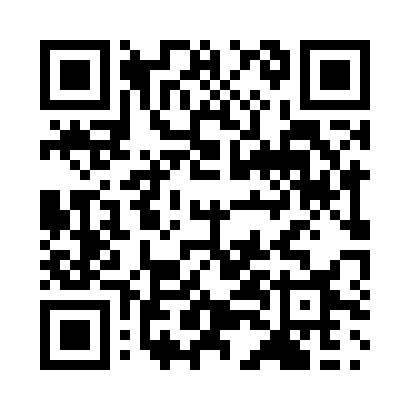 Prayer times for Monte Patria, ChileWed 1 May 2024 - Fri 31 May 2024High Latitude Method: NonePrayer Calculation Method: Muslim World LeagueAsar Calculation Method: ShafiPrayer times provided by https://www.salahtimes.comDateDayFajrSunriseDhuhrAsrMaghribIsha1Wed5:527:1412:413:456:077:242Thu5:537:1512:413:446:067:243Fri5:537:1512:413:446:057:234Sat5:547:1612:413:436:057:225Sun5:547:1712:403:426:047:216Mon5:557:1712:403:426:037:217Tue5:567:1812:403:416:027:208Wed5:567:1912:403:406:027:199Thu5:577:1912:403:406:017:1910Fri5:577:2012:403:396:007:1811Sat5:587:2112:403:395:597:1812Sun5:587:2112:403:385:597:1713Mon5:597:2212:403:385:587:1714Tue5:597:2312:403:375:577:1615Wed6:007:2312:403:375:577:1616Thu6:007:2412:403:365:567:1517Fri6:017:2412:403:365:567:1518Sat6:017:2512:403:355:557:1419Sun6:027:2612:403:355:557:1420Mon6:027:2612:403:345:547:1321Tue6:037:2712:403:345:547:1322Wed6:037:2812:413:345:537:1323Thu6:047:2812:413:335:537:1224Fri6:047:2912:413:335:527:1225Sat6:057:2912:413:335:527:1226Sun6:057:3012:413:335:527:1227Mon6:067:3112:413:325:517:1128Tue6:067:3112:413:325:517:1129Wed6:077:3212:413:325:517:1130Thu6:077:3212:413:325:517:1131Fri6:087:3312:423:315:507:11